ADDITIVO FLOCK ORO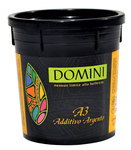 ФасовкаДобавка-паста декоративная золотые хлопья – 300 гр.
РасходН.Д.КолеровкаНе колеруется.ПрименениеПрименяется, как декоративная добавка к покрытиям ROTORA, DENETA, PARATA, VERNICE. Придаёт покрытию вид искрящейся золотистой дымки.НанесениеДобавить в декоративный материал и тщательно перемешать. Добавлять небольшими порциями и проверять эффект пробными выкрасами.ПримечаниеПеред применением материал необходимо тщательно перемешать.